Publicado en Madrid el 02/12/2020 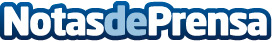 'Con el cobranding los costes fijos se mantienen, pero tus ingresos aumentan': Franquiciado Comess GroupMiguel Domínguez es franquiciado de Comess Group. Adquirió las marcas Lizarran y Cantina Mariachi y opera con ellas en formato cobranding. Este formato permite ubicar ambas marcas en un mismo local. El local que adquirió está ubicado en Manuel Becerra (Madrid). Miguel cuenta su experiencia con el grupo, como franquiciado y concede algunos consejosDatos de contacto:Marlén FernándezDepartamento Comunicación. 914902805 /  641300Nota de prensa publicada en: https://www.notasdeprensa.es/con-el-cobranding-los-costes-fijos-se Categorias: Nacional Franquicias Finanzas Madrid Emprendedores Restauración http://www.notasdeprensa.es